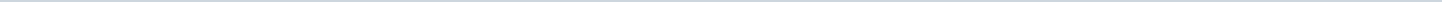 Geen documenten gevonden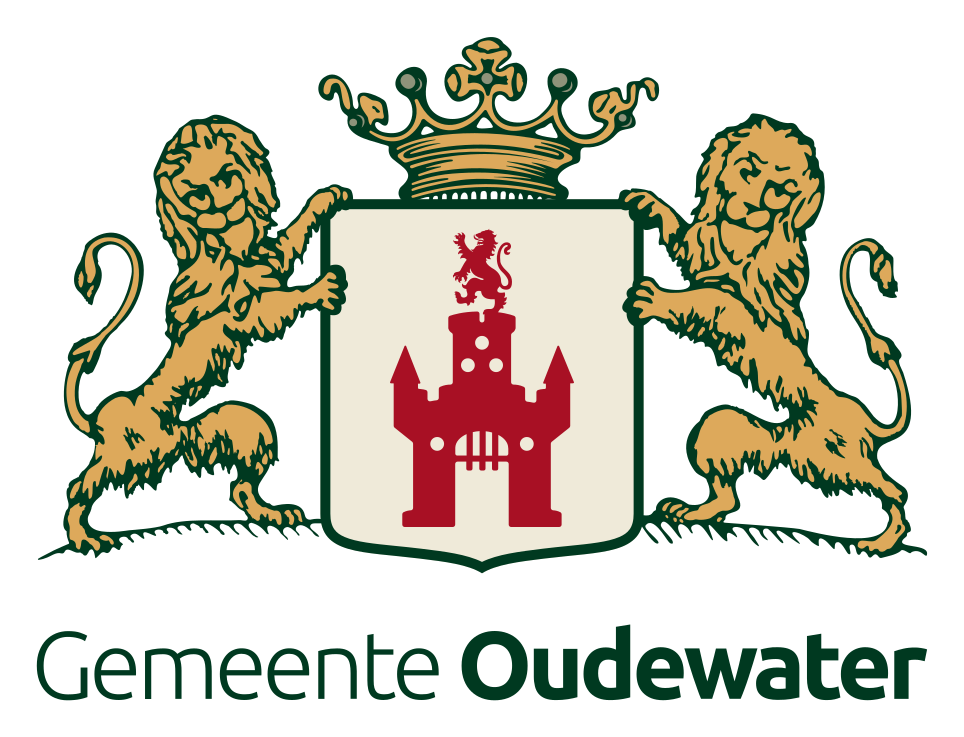 Gemeente OudewaterAangemaakt op:Gemeente Oudewater29-03-2024 09:54Schriftelijke vragen art. 32 RvO0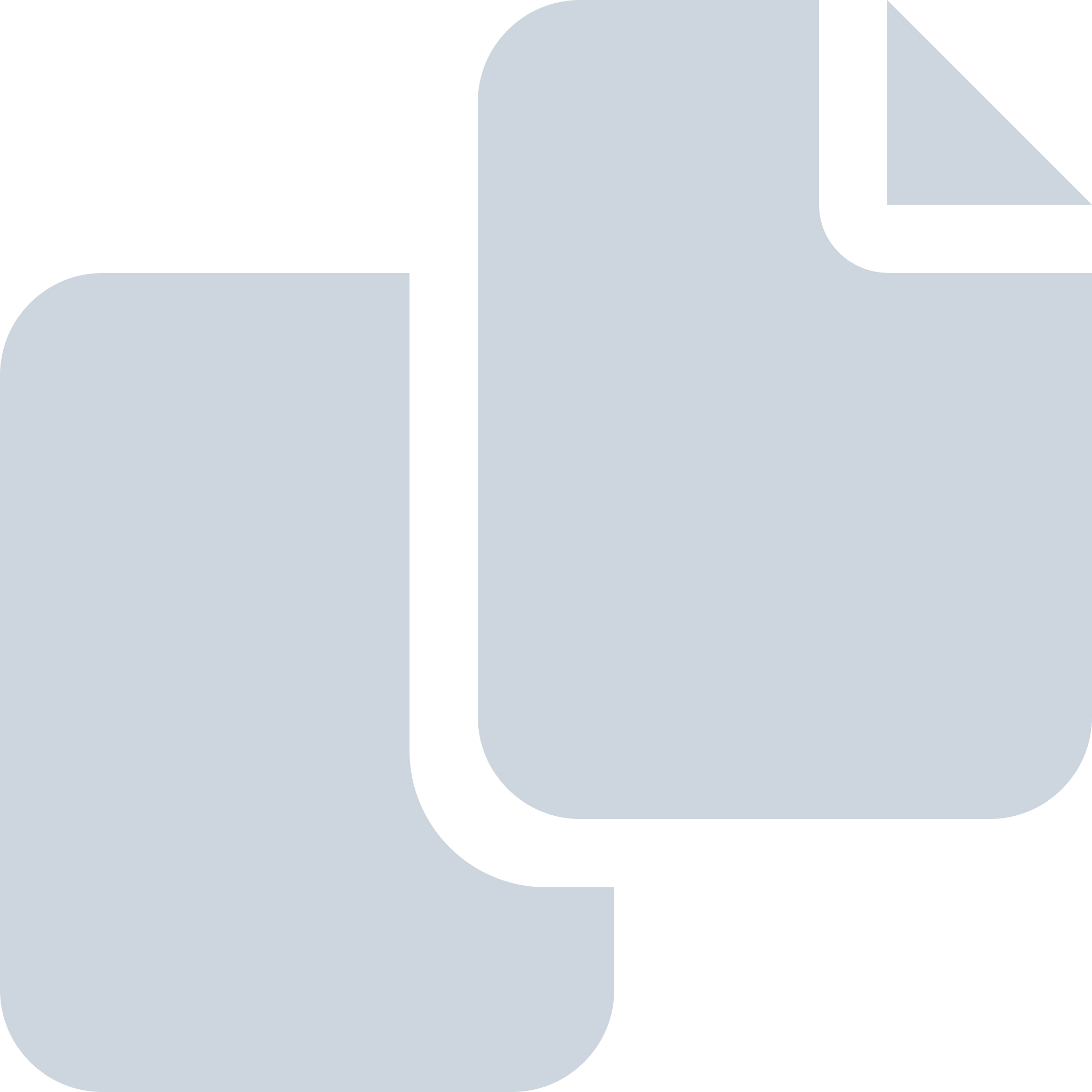 Periode: juni 2013